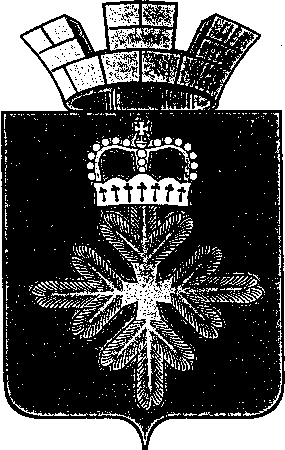 ПОСТАНОВЛЕНИЕАДМИНИСТРАЦИИ ГОРОДСКОГО ОКРУГА ПЕЛЫМО внесении изменений в муниципальную программугородского округа Пелым «Совершенствование социально-экономической политики в городском округе Пелым на 2015 – 2021 годы»,утвержденную постановлением администрации городского округаПелым от 09.12.2014 № 434В соответствии со статьей 179 Бюджетного кодекса Российской Федерации, с Порядком формирования и реализации муниципальных программ городского округа Пелым, утвержденным постановлением администрации городского округа Пелым от 04.10.2016 № 370, на основании решения Думы городского округа Пелым от 27.08.2020 № 33/38 «О внесении изменений в решение Думы городского округа Пелым от 23.12.2019 № 56/33 «Об утверждении бюджета городского округа Пелым на 2020 год и плановый период 2021-2022 годов», руководствуясь статьей 31 Устава городского округа Пелым, администрация городского округа Пелым ПОСТАНОВЛЯЕТ:Внести в муниципальную программу городского округа Пелым «Совершенствование социально-экономической политики в городском округе Пелым на 2015-2021 годы», утвержденную постановлением администрации городского округа Пелым от 09.12.2014 № 434, следующие изменения:в паспорте строку «Объем финансирования муниципальной программы по годам реализации, рублей» изложить в следующей редакции:приложение № 1 изложить в новой редакции (прилагается);приложение № 2 изложить в новой редакции (прилагается).Настоящее постановление опубликовать в информационной газете «Пелымский вестник» и разместить на официальном сайте городского округа Пелым в сети «Интернет».Муниципальную программу с внесенными изменениями утвержденным настоящим постановлением, разместить на официальном сайте городского округа Пелым в сети «Интернет».  Контроль за исполнением настоящего постановления возложить на заместителя главы администрации городского округа Пелым Е.А. Смертину.И.о. главы администрации городского округа Пелым			                                        Т.Н. Баландинаот 30.09.2020 № 274п. Пелым Объем финансирования муниципальной программы по годам реализации, рублейВсего: 144 586 978,00 рублей,в том числе:2015 год – 14 666 710,00 рублей;2016 год – 19 167 222,00 рубля;2017 год – 20 612 344,00 рубля;2018 год –  23 859 074,00 рубля;2019 год – 22 680 298,00 рублей;2020 год – 25 469 286,00 рублей;год – 18 132 044,00 рубля.